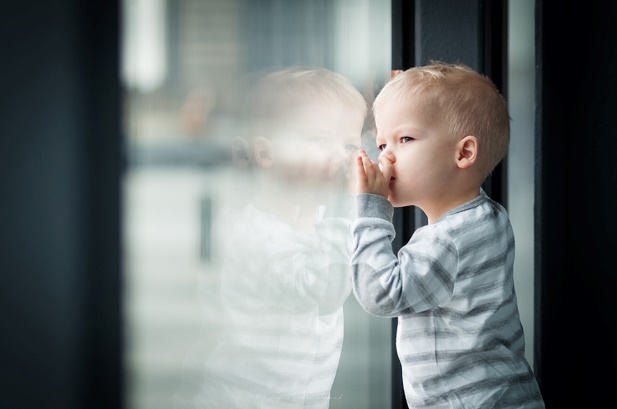 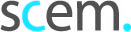 Vrijdag 12 februari 2021, 
Conferentiecentrum Woudschoten, ZeistPraktijkgerichte verdiepende MasterclassAutisme op jonge leeftijd
“An early bird hops further”Programma
Docent: Dr. Martine van Dongen-Boomsma, (kinder- en jeugd)psychiater, leidinggevende Centrum Jonge Kind Karakter UC
 10.30 uur	Ontvangst en registratie11.00 uur 	Welkom Focus op het kwetsbare kind11.00 uur	Workshop 1
Klinisch beeld autisme & nut van vroegsignalering12.00 uur	Workshop 2
Herkennen van autisme signalen bij baby’s, peuters en kleuters12.45 uur	Lunchpauze13.15 uur	Workshop 3
In gesprek met ouders14.00 uur	Workshop 4
Behandelmogelijkheden autisme voor jonge kinderenFocus op de kwetsbare ouder14.40 uur	Workshop 5
herkennen psychopathologie bij ouders
- autisme bij ouders (mogelijkheden en risico’s voor het kind)
- gespreksvoering en begeleiding van ouders met autisme15.45 uur	Vragen 16.00 uur 	Afsluiting
